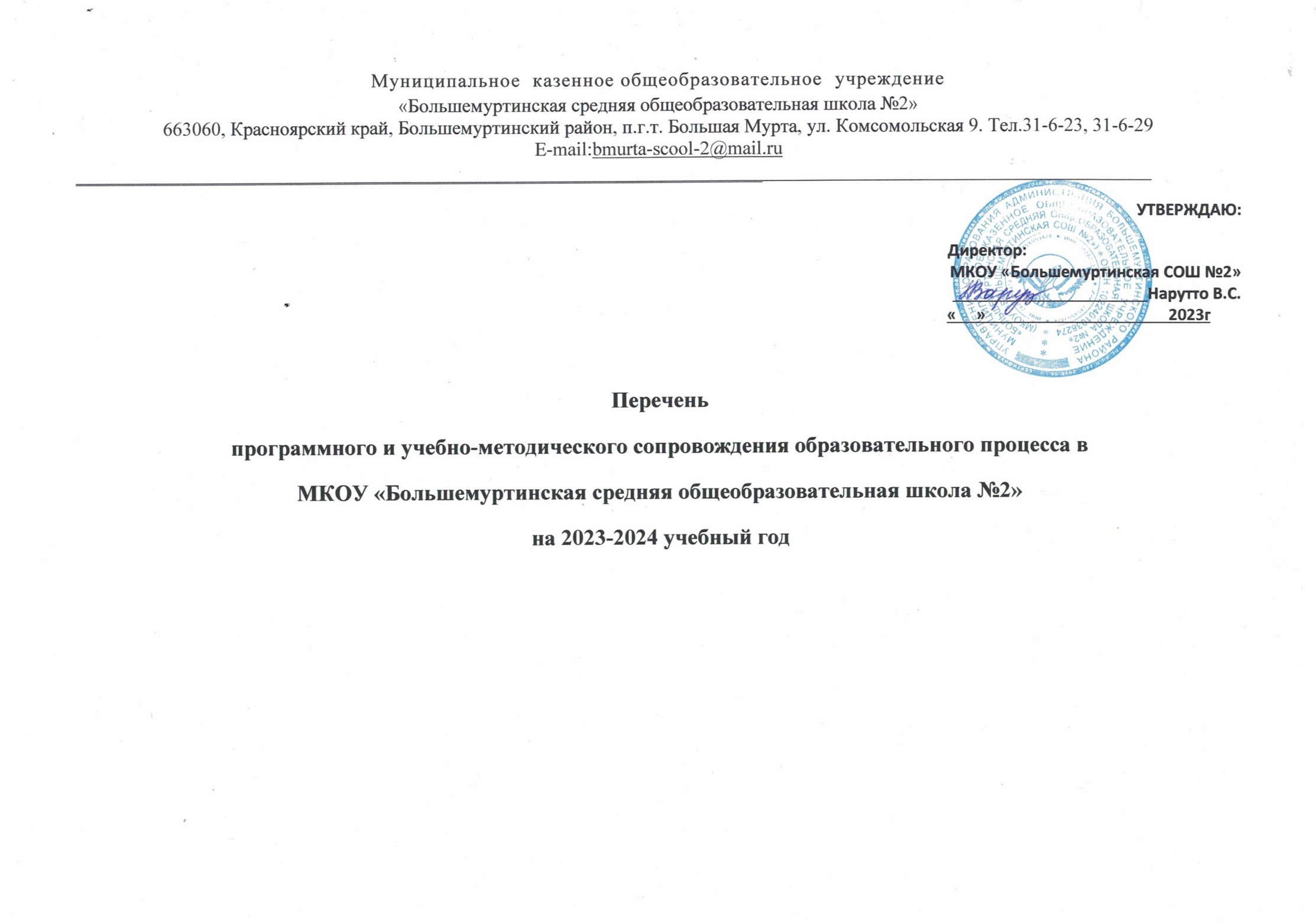 Переченьпрограммного и учено-методического сопровождения образовательного процесса на  2023-2024 учебный годПрограммаКол-во часУчебникУчительКласс/кол-во учОбеспечен.учебНачальная школа 2023-2024 учебный годНачальная школа 2023-2024 учебный годНачальная школа 2023-2024 учебный годНачальная школа 2023-2024 учебный годНачальная школа 2023-2024 учебный годНачальная школа 2023-2024 учебный годНачальная школа 2023-2024 учебный годПрограмма «Школа России»/ Под редакцией А.А. ПлешаковаПрограмма «Школа России»/ Под редакцией А.А. ПлешаковаПрограмма «Школа России»/ Под редакцией А.А. ПлешаковаПрограмма «Школа России»/ Под редакцией А.А. ПлешаковаПрограмма «Школа России»/ Под редакцией А.А. ПлешаковаПрограмма «Школа России»/ Под редакцией А.А. ПлешаковаПрограмма «Школа России»/ Под редакцией А.А. Плешакова1 класс; 2 класс1 класс; 2 класс1 класс; 2 класс1 класс; 2 класс1 класс; 2 класс1 класс; 2 класс1 класс; 2 классОбучение грамотеГорецкий ВГ, Канакина В.П.Обучение грамоте. Русский языкПримерные рабочие программы 1-4 классы165Горецкий В.Г, др.  Русский язык. Азбука. 1класс: Учебник для ОО . В 2х частях.Ч.1, Ч.2/ В.Г. Горецкий, А.В. Кирюшкин, В.А. Виноградская.- 16е изд., перабот.- М.:  Просвещение, 2023.- 127с, ил.- (Школа России)Чернова И.С.4545Русский языкГорецкий ВГ, Канакина В.П.Обучение грамоте. Русский языкПримерные рабочие программы 1-4 классы165Канакина В.П.   Русский язык. 1 класс: Учебник для ОО. В 2х частях/ В.П. Канакина,  В.Г.Горецкий..- 11е изд.- М.: Просвещение, 2023.- («Школа России»)Чернова И.С.4545Русский языкГорецкий ВГ, Канакина В.П.Обучение грамоте. Русский языкПримерные рабочие программы 1-4 классы170Канакина В.П.   Русский язык. 2 класс: Учебник для ОО. В 2х частях. Ч.1, Ч.2/ В.П.Канакина, В.Г.Горецкий..- 13е изд., стеореотип- М.: Просвещение, 2020, 2023- («Школа России»)Федорова С.В.Субботина М.Ф.4445Литературное чтениеКлиманова Л.Ф   Литературное чтение Примерные рабочие программы 1-4 классы132Климанова Л.Ф., др.   Литературное чтение. 1 класс: Учебник для ОО . В 2х частях.Ч.1, Ч2/ Л.Ф. Климанова, В.Г. Горецкий, М.В. Голованова.- 16е изд., перераб..- М.: Просвещение, 2023.- («Школа России»)Чернова И.С.4545Литературное чтениеКлиманова Л.Ф   Литературное чтение Примерные рабочие программы 1-4 классы136Климанова Л.Ф., др.   Литературное чтение. 2класс: Учебник для ОО . В 2х частях. Ч.1, Ч.2/ Л.Ф.Климанова, В.Г. Горецкий, М.В.Голованова.- 12е изд.- М.: Просвещение, 2020,2023.- («Школа России»)Федорова С.В.Субботина М.Ф.4445Математика Моро М.ИМатематика Примерные рабочие программы 1-4 классы132Моро М.И. Математика. 1 класс: Учебник для ОО . В 2х частях. Ч.1, Ч.2.- 16-е изд., переработ.- М.: Просвещение, 2023.- («Школа России»)Чернова И.С.4545Математика Моро М.ИМатематика Примерные рабочие программы 1-4 классы136Моро М.И.  Математика. 2 класс: Учебник для ОО . В 2х частях.Ч.1, Ч.2.- 12е изд., стереотип.- М.: Просвещение, 2020, 2023.- («Школа России»)Федорова С.В.Субботина М.Ф.4445Окружающий мирПлешаков А.А. Окружающий мир.Примерные рабочие программы 1-4 классы66Плешаков А.А.   Окружающий мир.1 класс: Учебник для ОО . В 2х частях.Ч.1, Ч.2.- 16 е изд., переработ.- М.: Просвещение, 20123.- («Школа России»)Чернова И.С.4545Окружающий мирПлешаков А.А. Окружающий мир.Примерные рабочие программы 1-4 классы68Плешаков А.А.   Окружающий мир.2 класс: Учебник для ОО . В 2х частях.Ч.1, Ч.2./А.А. Плешаков, Е.А. Крючкова- 12е изд.,стереотип.- М.: Просвещение, 2020,2023.- («Школа России»)Федорова С.В.Субботина М.Ф.4445Программа «Планета знаний»/ Издательство «Дрофа. Астрель»Программа «Планета знаний»/ Издательство «Дрофа. Астрель»Программа «Планета знаний»/ Издательство «Дрофа. Астрель»Программа «Планета знаний»/ Издательство «Дрофа. Астрель»Программа «Планета знаний»/ Издательство «Дрофа. Астрель»Программа «Планета знаний»/ Издательство «Дрофа. Астрель»Программа «Планета знаний»/ Издательство «Дрофа. Астрель»3 класс, 4 класс.3 класс, 4 класс.3 класс, 4 класс.3 класс, 4 класс.3 класс, 4 класс.3 класс, 4 класс.3 класс, 4 класс.Русский языкЖелтовская Л.Я.Русский язык. Примерные рабочие программы 1-4 классы170Желтовская Л.Я., Калинина О.Б.   Русский язык. 3 класс: Учебник для ОО. Ч.1.Ч2/Л.Я. Желтовская, О.Б. Калинина.- 3е изд.,переработ..-  М: Дрофа;  Астрель, 2018.- (Российский учебник: Планета знаний)Первушкина И.А.Казнадеева О.Н.4550Русский языкЖелтовская Л.Я.Русский язык. Примерные рабочие программы 1-4 классы170Желтовская Л.Я., Калинина О.Б.   Русский язык. 4 класс: Учебник для ОО.- В 2х ч. Ч.1.Ч2/Л.Я. Желтовская, О.Б. Калинина.-4е изд., стереотип.- М: Дрофа.  АСТ. Астрель, 2019.-(Российский учебник: Планета знаний)Пахмулова О.А.Михайлова Н.С.5255Литературное чтениеКац Э.ЭЛитературное чтение Примерные рабочие программы 1-4 классы136Кац Э.Э.  Литературное чтение. 3класс: Учебник для ОО. В 3х частях - 3е изд., переработ.- М.: Дрофа; Астрель, 2018.- (Российский учебник: Планета знаний)Первушкина И.А.Казнадеева О.Н.4550Литературное чтение136Кац Э.Э.  Литературное чтение. 4класс: Учебник для ОО. В 3-х частях - 4е изд, стереотип- М.: Дрофа.  АСТ. Астрель, 2019.-(Российский учебник: Планета знаний)Пахмулова О.А.Михайлова Н.С.5255Математика Башмаков М.И.Примерные рабочие программы 1-4 классы136Башмаков.М.И.  Математика.3 класс: Учебник для ОО. В 2х частях/ М.И. Башмаков, М.Г. Нефедова.- 3-е изд, стереотип..- М: Дрофа;  Астрель, 2018.- (Российский учебник: «Планета знаний»)Первушкина И.А.Казнадеева О.Н.4550Математика Башмаков М.И.Примерные рабочие программы 1-4 классы136Башмаков.М.И.  Математика. 4 класс: Учебник для ОО. В 2х частях. Ч.1, Ч2./ М.И. Башмаков, М.Г. Нефедова.- 5 изд., перераб.- М.: Астрель, 2019.- (УМК «Планета знаний»)Пахмулова О.А.Михайлова Н.С.5255Окружающий мирИвченкова Г.Г.Окружающий мир Примерные рабочие программы 1-4 классы68Ивченкова Г.Г.   Окружающий мир.3 класс: Учебник для ОО. В 2х частях. Ч.1,Ч.2/ Г.Г. Ивченкова, И.В. Потапов. .- 3-е изд, стереотип..- М: Дрофа;  Астрель, 2018. (УМК «Планета знаний»)Первушкина И.А.Казнадеева О.Н.4550Окружающий мирИвченкова Г.Г.Окружающий мир Примерные рабочие программы 1-4 классы68Ивченкова Г.Г.   Окружающий мир.4 класс: Учебник для ОО. В 2х частях.Ч .1,Ч .2./ Г.Г. Ивченкова, И.В. Потапов.- М.: Астрель,- 4е изд., стереотип.- 2019.- (УМК «Планета знаний»)Пахмулова О.А.Михайлова Н.С.5255Филология Филология Филология Филология Филология Филология Филология   Русский родной языкАлександрова О.М.Русский родной язык Примерные рабочие программы 1-4 классы17Александрова О.М. и др.  Русский родной язык. 1 класс: Учебное пособие для ОО- М.:«Просвещение»,2023гЧернова И.С.45  Русский родной языкКибирева Л.В.Русский родной язык Примерные рабочие программы 1-4 классы17Кибирева Л.В.  Русский родной язык. 2 класс: Учебное пособие для ОО/ Л.Ф. Кибирева, Г.И. Мелихова, В.Л. Склярова. - 2е изд.- М.: ООО «Русское слово», 2020, 2021- (ФГОС. Начальная инновационная Школа)Федорова С.В.Субботина М.Ф.442020-402021-18  Русский родной языкКибирева Л.В.Русский родной язык Примерные рабочие программы 1-4 классы17Кибирева Л.В.  Русский родной язык. 2 класс: Учебное пособие для ОО/ Л.Ф. Кибирева, Г.И. Мелихова, В.Л. Склярова. - 2е изд.- М.: ООО «Русское слово», 2020, 2021- (ФГОС. Начальная инновационная Школа)442020-402021-18  Русский родной языкКибирева Л.В.Русский родной язык Примерные рабочие программы 1-4 классы17Кибирева Л.В.  Русский родной язык. 3 класс: Учебное пособие для ОО/ Л.Ф. Кибирева, Г.И. Мелихова, В.Л. Склярова.- 2е изд.- М.: ООО «Русское слово», 2021.- 128с, ил.- (ФГОС. Начальная инновационная Школа)Первушкина И.А.Казнадеева О.Н.4542 Александрова О.М.Русский родной язык Примерные рабочие программы 1-4 классы17 Александрова О.М. Русский родной язык. 4 класс: Учебное пособие для ОО- М.:«Просвещение»,2023Пахмулова О.А.Михайлова Н.С.54Литературное чтение на родном русском языке Александрова О.М.Литературное чтение на родном русском языке Примерные рабочие программы 1-4 классы17Александрова О.М.  Литературное чтение на родном русском языке. 1 класс: Учебное пособие для ОО/ О.М. Александрова, М.И. Кузнецова, В.Ю. Романова.- 2 изд,перераб.-М.: Просвещение, 2023.- 128с, ил.Чернова И.С.4550Литературное чтение на родном русском языке Александрова О.М.Литературное чтение на родном русском языке Примерные рабочие программы 1-4 классы17Александрова О.М.  Литературное чтение на родном русском языке. 2 класс: Учебное пособие для ОО/ О.М. Александрова, М.И. Кузнецова, В.Ю. Романова.- М.: Просвещение, 2021.- 128с, илФедорова С.В.Субботина М.Ф.4455Литературное чтение на родном русском языке Александрова О.М.Литературное чтение на родном русском языке Примерные рабочие программы 1-4 классы17Александрова О.М.  Литературное чтение на родном русском языке. 3 класс: Учебное пособие для ОО/ О.М. Александрова, М.И. Кузнецова, В.Ю. Романова.- М.: Просвещение, 2021.- 128с, илПервушкина И.А.Казнадеева О.Н.4538Литературное чтение на родном русском языке Александрова О.М.Литературное чтение на родном русском языке Примерные рабочие программы 1-4 классы17Александрова О.М.  Литературное чтение на родном русском языке. 4 класс: Учебное пособие для ОО/ О.М. Александрова, М.И. Кузнецова, В.Ю. Романова.- 2е изд., перераб.-М.: Просвещение, 2023.- 128с, илПахмулова О.А.Михайлова Н.С.5444 БМСШ №1Иностранный язык. Английский языкБыкова Н.И.Английский язык.  Примерные рабочие программы 2-4 классы68Быкова Н.И. и др.   Английский язык.  2класс.: Учебник для ОО. В 2х частях. Н.И. Быкова, Д.Дули, М.Д. Поспелова.-15 изд., перераб.-М.: Просвещение,2023.-(Английский в фокусе).Казакова О.А.Чернова ИС4455Иностранный язык. Английский языкВербицкая М.В.  Английский язык.  Примерные рабочие программы 2-4 классы68Вербицкая М.В.  и др   Английский язык.  3класс.: Учебник для ОО. В 2х частях / О.В Оралова, Б. Эббс; Под ред. Вербицкой М.В. -  М.: Вентана Граф: Pearson Fducation Limited, 2016, 2022.- (Российский учебник:Forward)Казакова О.А.Чернова ИС452016-422022-8Иностранный язык. Английский языкВербицкая М.В.  Английский язык.  Примерные рабочие программы 2-4 классы68Вербицкая М.В.и др..Английский язык 4класс: Учебник для ОО. В 2х частях. Ч.1, Ч.2 /М.В. Вербицкая, Б.Эббс, Э. Уорелл; Под ред. Вербицкой.- 5е изд., испр.- М : .Вентана Граф: Pearson Fducation Limited, 2019/- ( Российский учебник:Forward)Казакова О АСтыран ВС5255Основы религиозных культур и светской этики Основы религиозных культур и светской этики Основы религиозных культур и светской этики Основы религиозных культур и светской этики Основы религиозных культур и светской этики Основы религиозных культур и светской этики Основы религиозных культур и светской этики ОРК и СЭШемшурина А.И.Основы религиозных культур и светской этики. Основы светской этикиПримерные рабочие программы 4-5 классы34Шемшурина А.И.Основы религиозных культур и светской этики. Основы светской этики.4 класс.- Учебник для ОО.-5-изд.-М.:Просвещение, 2018.- 159с.,ил.Федорова С.В5425Искусство. Искусство. Искусство. Искусство. Искусство. Искусство. Искусство. Изобра-зительноеискусствоНеменская Л.А.   Изобразительное искусствоПримерные рабочие программы 1-4 классы33Неменская Л.А.   Изобразительное искусство.1 класс: Учебник для ОО/ Л.А. Неменская; Под ред. Б.М. Неменского.-15-е изд.- М.: Просвещение, 2023.-127с., ил- (Школа России)Чернова И.С.4510Изобра-зительноеискусствоКоротеева Е.И.   Изобразительное искусствоПримерные рабочие программы 1-4 классы34Коротеева Е.И.   Изобразительное искусство. 2 класс: Учебник для ОО/ Под ред. Б.М. Неменского.-8е изд.- М.: Просвещение, 2018.-144с., ил.- (Школа России)Федорова С.В.Субботина М.Ф.4416Сокольникова Н.М.   Изобразительное искусство Примерные рабочие программы 1-4 классы34Сокольникова Н.М.   Изобразительное искусство. 3 класс. Учебник для ОО.-2е изд., стереотип.- М.; Дрофа. Астрель, 2017.- 141с., ил.- (Планета знаний)Первушкина И.А.Казнадеева О.Н.4526Сокольникова Н.М.   Изобразительное искусство Примерные рабочие программы 1-4 классы34Сокольникова Н.М.   Изобразительное искусство. класс: 4 класс. 6-изд.,стереотип.- М.; Просвещение, 2021.- 147с., ил.- (Планета знаний)Пахмулова О.А.Михайлова Н.С.5420Музыка Крицкая Е.Д.  Музыка.Примерные рабочие программы 1-4 классыКрицкая Е.Д.  Музыка.1класс: Учебник для ОО//Е.Д. Крицкая, Г.П.Сергеева, Т.С. Шмагина, .- 9е изд.-М.: Просвещение, 2023.-80с, ил.- (Школа России)Чернова И.С.452018-512021-10Музыка Крицкая Е.Д.  Музыка.Примерные рабочие программы 1-4 классыКрицкая Е.Д.  Музыка.2класс: Учебник для ОО//Е.Д. Крицкая, Г.П.Сергеева, Т.С. Шмагина, .- 9е изд.-М.: Просвещение, 2021.-129с, ил.- (Школа России)Федорова С.В.Субботина М.Ф.442018-152021-8Музыка Бакланова Т.И.  Музыка. Примерные рабочие программы 1-4 классыБакланова Т.И.  Музыка.3 класс: Учебник для ОО// Бакланова Т.И. .- 3-е изд.стеретип..-М.: Дрофа. Астрель, 2017.- 141с., ил.- (Планета знаний)Первушкина И.А.Казнадеева О.Н.452018-182021-21Музыка Бакланова Т.И.  Музыка. Примерные рабочие программы 1-4 классыБакланова Т.И.  Музыка.4 класс: Учебник для ОО// Бакланова Т.И. .- 3-е изд.стеретип..-М.: Дрофа. Астрель, 2017.- 141с., ил.- (Планета знаний)Пахмулова О.А.Михайлова Н.С.5449Технология Технология Технология Технология Технология Технология Технология Технология Лутцева Е.А. ТехнологияПримерные рабочие программы 1-4 классы33Лутцева Е.А. и др.Технология.1 класс: Учебник для ОО/ Лутцева Е.А., Зуева Т.П..-М.:Просвещение, 2023Чернова И.С.45Технология Лутцева Е.А. ТехнологияПримерные рабочие программы 1-4 классы34Лутцева Е.А. и др.Технология.2 класс: Учебник для ОО/ Лутцева Е.А., Зуева Т.П..-М.:Просвещение, 2023Федорова С.В.Субботина М.Ф.44Технология Узорова О.В.   Технология.Примерные рабочие программы 1-4 классы34Узорова О.В.   Технология.3 класс: Учебник для ОО/ О.В. Узорова, Е.А. Нефедов.- 3е изд, переработ.- М.:Дрофа, Астрель, 2018.- 142с, ил.- (Планета знаний)Первушкина И.А.Казнадеева О.Н.4540Технология Узорова О.В.   Технология.Примерные рабочие программы 1-4 классы34Узорова О.В.   Технология.4 класс: Учебник для ОО/ О.В. Узорова, Е.А. Нефедов.- 4е изд, стереотип.- М.:Дрофа, Астрель, 2019.- 142с, ил.- (Планета знаний)Пахмулова О.А.Михайлова Н.С.5430Физическая культураФизическая культураФизическая культураФизическая культураФизическая культураФизическая культураФизическая культураФизическая культураЛях В.И.  Физическая культура.Примерные рабочие программы 1-4 классы1 кл-66ч2-4 кл-68чЛях В.И.  Физическая культура. 1-4 кл.: Учебник для ОУ.- 12е изд, перераб.- М.: Просвещение, 2011, 2014, 2016Королев М.В.Ярыгин В.Н.Чупракова И.Л.2б,4а.3б,4б,1а, 2а3а,1б2011-102014-252016-15Перечень учебников, реализующих АООП НОО Перечень учебников, реализующих АООП НОО Перечень учебников, реализующих АООП НОО Перечень учебников, реализующих АООП НОО Перечень учебников, реализующих АООП НОО Перечень учебников, реализующих АООП НОО Перечень учебников, реализующих АООП НОО 3 класс3 класс3 класс3 класс3 класс3 класс3 классРечевая практикаАООП НОО для детей с нарушением интеллекта (ЛУО)Примерные рабочие программы 1-4 классы34Комарова С.В.  Речевая практика.3 класс: Учебник для ОО, реализующих АООП НОО обучающихся с задержкой псих. развития  в соответствии с ФГОС НОО.- 3е изд.- М.: Просвещение, 2020.- 79с, илКазнадеева О.Н.Первушкина И.А.2434Комарова С.В.  Устная речь. 3 класс: Учебник для ОО, реализующих АООП НОО.- М:Просвещение, 201714Русский язык170Якубовская Э.В.  Русский язык.3 класс: Учебник для ОО, реализующих АООП НОО. В 2х ч. Ч.1, Ч.2.- 3е изд.-М: Просвещение, 2020Казнадеева О.Н.Первушкина И.А.24Чтение136Ильина С.Ю.  Чтение. 3 класс: Учебник для ОО, реализующих АООП НОО.-10е изд.- М: Просвещение, 2017Казнадеева О.Н.Первушкина И.А.24Математика136Алышева Т.В.     Математика. 3 класс: Учебник для ОО, реализующих АООП НОО.- 3е изд.-М: Просвещение, 2020.- 136с,илКазнадеева О.Н.Первушкина И.А.25Мир природы и человека68Матвеева.Н.Б.   Мир природы и человека. 3класс:Учебник для ОО, реализующих АООП НОО/Н.Б. Матвеева, И.А. Ярочкина, М.А. Попова, Т.О. Куртова.- 3е изд.-М: Просвещение, 2020Казнадеева О.Н.Первушкина И.А.25Технология68Кузнецова А.А.  Технология. Ручной труд. 3класс: Учебник для ОО, реализующих АООП НОО.- 5е изд., 10е изд- М.: Просвещение, 2017,Казнадеева О.Н.Первушкина И.А.244 класс4 класс4 класс4 класс4 класс4 класс4 классРечевая практикаАООП НООПримерные рабочие программы 1-4 классы68Комарова С.В.  Речевая практика.4 класс: Учебник для ОО, реализующих АООП НОО - 3е изд.- М.: Просвещение, 2020.- 63с, илПахмулова О.А.15Русский языкАООП НООПримерные рабочие программы 1-4 классы170Якубовская Э.В.  Русский язык. класс: Учебник для ОО, реализующих АООП НОО. В 2х ч. Ч.1, Ч.2.- 3е изд.-М: Просвещение, 2020Пахмулова О.А.15ЧтениеАООП НООПримерные рабочие программы 1-4 классы136Ильина С.Ю.  Чтение. 4 класс: Учебник для ОО, реализующих АООП НОО. В2хч. Ч1, Ч2.-6е изд.- М: Просвещение, 2020Пахмулова О.А.36Математика АООП НООПримерные рабочие программы 1-4 классы136Алышева Т.В.     Математика. 4 класс: Учебник для  ОО, реализующих ФГОС обучающихся с умственной отсталостью (интеллектуальными нарушениями).-М: Просвещение, 2018Пахмулова О.А.34Мир природы и человекаАООП НООПримерные рабочие программы 1-4 классы68Матвеева.Н.Б.   Мир природы и человека. 4класс:Учебник для ОО, реализующих АООП НОО. В 2х ч.Ч1, Ч2.- 3е изд.-М: Просвещение, 2020Пахмулова О.А.36ИскусствоАООП НООПримерные рабочие программы 1-4 классы34Рау М.Ю.   Изобразительное искусство. 4 класс: Учебник для ОО, реализующих АООП НОО/ М.Ю. Рау, М.А. Зыкова.- 3е изд. - М.: Просвещение, 2020.-95с, илПахмулова О.А.31Технология 34Кузнецова А.А.  Технология. Ручной труд. 4класс: Учебник для ОО, реализующих АООП НОО.- 8е изд., 10е изд- М.: Просвещение, 2018, 2020Пахмулова О.А.14Основная школа Основная школа Основная школа Основная школа Основная школа Основная школа Основная школа Филология Филология Филология Филология Филология Филология Филология Русский языкЛадыженская Т.А.    Русский язык. Примерные рабочие программы 5-9 классы170Ладыженская Т.А.    Русский язык. 5 класс: Учебник для ОО. В 2х частях./Ладыженская Т.А., Баранов М.Т., Тростенцова Л,А.- 5 изд, перераб.;- М.: Просвещение,2023.Русакова Л.В.4445Русский языкШмелев А.Д.    Русский язык Примерные рабочие программы 5-9 классы175Шмелев А.Д., др.    Русский язык. 6 класс: Учебник для ОО. В 2х частях. Ч.1, Ч2./ Флоренская Э.А. Шмелев А.Д.,Савчук Л.О. / Под ред А.Д. Шмелева.- 3 изд,, пересмот.;6е изд, стереотип.- М.: Вентана-граф, 2019, 2022- (Российский учебник) Неусыпова И.А.Отмахова  В.В.372019-502022-10Русский языкШмелев А.Д.    Русский язык Примерные рабочие программы 5-9 классы136Баранов М.Т.Русский язык. 7 класс: Учебник для ОО / ФБаранов М.Т., Ладыженская Т.А.,Тростенцова Л,А.- М.: Просвещение, 2023.Русакова Л.А.2730Русский языкШмелев А.Д.    Русский язык Примерные рабочие программы 5-9 классы136Шмелев А.Д., др.Русский язык. 7 класс: Учебник для ОО / Флоренская Э.А. Шмелев А.Д.,Савчук Л.О. / Под ред А.Д. Шмелева.- 5 изд,, стериотип...- М.: Вентана-граф, 2020.- 400с, ил.-(Российский учебник)Богоченко.Л.А2730Русский языкШмелев А.Д.    Русский язык Примерные рабочие программы 5-9 классы99Шмелев А.Д., др.    Русский язык.,8 класс/  А.Д.Шмелев , Г.И. Кустова / Под ред А.Д. Шмелева.- 6 изд,, стереотип.- М.: Вентана-граф, 2021.- 368с, ил.-(Российский учебник)Русакова Л.АНеусыпова И.А.4850Русский языкШмелев А.Д.    Русский язык Примерные рабочие программы 5-9 классы99Шмелев А.Д., др.    Русский язык. 9 класс: Учебник для ОО / Э.А. Флоренская,  А.Д.Шмелев , / Под ред А.Д. Шмелева.- 8 изд,, стереотип.- М.: Вентана-граф, 2022.- 397с, ил.-(Российский учебник)Русакова Л.А.Неусыпова И.А.4050Русский родной языкАлександрова О.А.  Русский родной язык. Примерные рабочие программы 5-9 классы17Александрова О.А.  Русский родной язык.5 класс: Учебное пособие для ОО/ Александрова О.А. идр. М.: Просвещение, 2023Русакова Л.А.Неусыпова И.А.442019-502020-32021-4Русский родной языкВоителева Т.М.  Русский родной язык. Примерные рабочие программы 5-9 классы17Воителева Т.М.  Русский родной язык.6 класс: Учебное пособие для ОО/Т.М. Воителева, О.Н. Марченко, Л.Г Смирнова и др.- М.: ООО «Русское слово-Учебник»,2020,2021, 2022.- 160с, ил.- (ФГОС. Инновационная школа)Отмахова ВВ372020-452021-42022-9Русский родной языкВоителева Т.М.  Русский родной язык. Примерные рабочие программы 5-9 классы17Воителева Т.М.  Русский родной язык.7 класс: Учебное пособие для ОО/Т.М. Воителева, О.Н. Марченко, Л.Г Смирнова и др.- М.: ООО «Русское слово-Учебник»,2021, 2022.- 112с, ил.- (ФГОС. Инновационная школа)Неусыпова И.АБогоченко Л А542021-472022-2Русский родной языкВоителева Т.М.  Русский родной язык. Примерные рабочие программы 5-9 классы17Воителева Т.М.  Русский родной язык.8 класс: Учебное пособие для ОО/Т.М. Воителева, О.Н. Марченко, Л.Г Смирнова и др.- М.: ООО «Русское слово-Учебник», 2022.- 118с, ил.- (ФГОС. Инновационная школа)Русакова Л АОтмахова ВВ4845Александрова О.А.  Русский родной язык. Примерные рабочие программы 5-9 классы17Александрова О.А.  Русский родной язык.9 класс: Учебное пособие для ОО/ Александрова О.А. идр. М.: Просвещение, 2023Неусыпова И.АРусакова Л.А4040Литература Коровина В.Я.  Литература. Примерные рабочие программы 5-9 классы102Коровина В.Я. и др.  Литература. 5 класс: Учебник для ОО. В 2х частях. Ч1,Ч.2/ В.Я. Коровина, В.П. Журавлев, В.И. Коровин-14-е изд, перераб.- М.; Просвещение, 2023Бондаренко Г.Н.4445Литература Меркин Г.С.  Литература. Примерные рабочие программы 5-9 классы102Меркин Г.С.  Литература. 6 класс: Учебник для ОО. В 2х частях. Ч.1, Ч.2/ Авт,- сост. Г С Меркин.- 8е изд.- М.; ООО «Русское слово - учебник», 2019, 2022.- (ФГОС. Инновационная школа)Неусыпова И.АОтмахова ВВ372019- 472022-10Литература Меркин Г.С.  Литература. Примерные рабочие программы 5-9 классы68Меркин Г.С.  Литература. 7 класс: Учебник для ОО. В 2х частях Ч.1, Ч.2/ Авт,- сост. Г С Меркин.- 8 изд.- М.; ООО «Русское слово - учебник», 2020.- (ФГОС. Инновационная школа)Русакова Л.А.Отмахова В В5452Литература Меркин Г.С.  Литература. Примерные рабочие программы 5-9 классы68Меркин Г.С.  Литература. 8 класс: Учебник для ОО. В 2х частях Ч.1, Ч.2/ Авт,- сост. Г С Меркин.- 8 изд.- М.; ООО «Русское слово - учебник», 2021.- (ФГОС. Инновационная школа)Богоченко ЛА.Русакова Л.А.4850 Зинин С.А.Литература. Примерные рабочие программы 5-9 классы99Зинин С.А.   Литература. 9 класс: Учебник для ОО. В 2х частях Ч.1, Ч.2/С.А. Зинин, В.И. Сахаров, В.А. Чалмаев.- 9 изд.- М.; ООО «Русское слово - учебник», 2022.- (ФГОС. Инновационная школа)Неусыпова И АРусакова Л.А.4050Родная русская литератураАлександрова О.А   Родная русская литература. Примерные рабочие программы 5-9 классы17Александрова О.А. и др.   Родная русская литература. 5 класс: Учебное пособие для ОО/ О.М. Александрова, М.А. Аристова, Н.Б. Беляева, др.-М.: Просвещение, 2023.- 144с, илБондаренко Г,Н.4425Родная русская литератураАлександрова О.А   Родная русская литература. Примерные рабочие программы 5-9 классы17Александрова О.А. и др.   Родная русская литература. 6 класс: Учебное пособие для ОО/ О.М. Александрова, М.А. Аристова, Н.Б. Беляева, др.- 2е изд, стереотип.- М.: Просвещение, 2021, 2022- 192с, илОтмахова В.В.372020-502022-8Родная русская литератураАлександрова О.А   Родная русская литература. Примерные рабочие программы 5-9 классы17Александрова О.А. и др.   Родная русская литература. 7 класс: Учебное пособие для ОО/ О.М. Александрова, М.А. Аристова, Н.Б. Беляева, др.-М.: Просвещение, 2021.- 191с, илНеусыпова И.А.Богоченко Л.А.5450Родная русская литератураАлександрова О.А   Родная русская литература. Примерные рабочие программы 5-9 классы17Александрова О.А. и др.   Родная русская литература. 8 класс: Учебное пособие для ОО/ О.М. Александрова, М.А. Аристова, Н.Б. Беляева, др. - 2е изд, стереотип -М.: Просвещение, 2022.- 223с, илРусакова Л.АБогоченко Л.А.4845Родная русская литератураАлександрова О.А   Родная русская литература. Примерные рабочие программы 5-9 классы17Александрова О.А. и др.   Родная русская литература. 9 класс: Учебное пособие для ОО/ О.М. Александрова, М.А. Аристова, Н.Б. Беляева, др.-М.: Просвещение, 2023.- 144с, илРусакова Л.А.Неусыпова И.А4020Английский языкВаулина Ю.Е.  Английский язык. Примерные рабочие программы 5-9 классы102Ваулина Ю.Е.  Английский язык. 5 класс: Учебник для ОО/Ю.Е. Ваулина, Д.Дуди, О.Е. Подоляко.- М.: Просвещкние, 2023.- (Английский фокус)Стыран В.С.4445Английский языкВербицкая М.В. Английский язык. Примерные рабочие программы 5-9 классы102Вербицкая М.В.,др. Английский язык. 6 класс: Учебник для ОО/М.В. Вербицкая,М. Гаярделли, П.Редли; Под ред М.В. Вербицкой.- В 2х частях.  Ч.1, Ч2.- 6е изд, стереотип.,8е изд., стереотип.-М.:Вентана-Граф: (Pearson Education Limited), 2016, 2022 .-(Российский учебник:Forward)Стыран В.С.Казакова О.А.372016-352022-22Английский языкВербицкая М.В. Английский язык. Примерные рабочие программы 5-9 классы102Вербицкая М.В.,др. Английский язык. 7 класс: Учебник для ОО/М.В. Вербицкая,М. Гаярделли, П.Редли; Под ред М.В. Вербицкой.- В 2х частях.  Ч.1, Ч2.- 6е изд, стереотип.,8е изд., стереотип.-М.:Вентана-Граф: (Pearson Education Limited), 2019,2020, 2022 .-(Российский учебник:Forward)Стыран В.С.Казакова О.А.542019-402020-52022-10Английский языкВербицкая М.В. Английский язык. Примерные рабочие программы 5-9 классы102Вербицкая М.В.,др. Английский язык. 8 класс: Учебник для ОО/М.В. ВербицкаяС.Маккинли, Б. Хастинг; Под ред М.В. Вербицкой.- В 2х частях.  Ч.1, Ч2.- 6е изд, стереотип..-М.:Вентана-Граф: (Pearson Education Limited),2020, 2022 .-(Российский учебник:Forward)Казакова О.А.482020-452022-3Английский языкВербицкая М.В. Английский язык. Примерные рабочие программы 5-9 классы99Вербицкая М.В.,др. Английский язык. 9 класс: Учебник для ОО/М.В. ВербицкаяС.Маккинли, Б. Хастинг; Под ред М.В. Вербицкой.- В 2х частях.  Ч.1, Ч2.- 6е изд, стереотип..-М.:Вентана-Граф: (Pearson Education Limited),2020.-(Российский учебник:Forward)Стыран В.С.Казакова О.А.4057Немецкий языкАверин М.М., др.   Немецкий язык.Примерные рабочие программы 5-9 классы34Аверин М.М., др.   Немецкий язык. Второй иностранный язык. 8 класс: Учебник для ОО/ М.М. Аверин, Ф.Джин, Л.Рорман, Г.Ризу.- 11е изд., стереотип.- М.: Просвещение,2022.- 101с, ил.- (Горизонты)Бузунова М.В.482022-45Немецкий языкАверин М.М., др.   Немецкий язык.Примерные рабочие программы 5-9 классы33Аверин М.М., др.   Немецкий язык. Второй иностранный язык. 9 класс: Учебник для ОО/ М.М. Аверин, Ф.Джин, Л.Рорман, Г.Ризу.- 11е изд., стереотип.- М.: Просвещение,2023- 101с, ил.- (Горизонты)Бузунова М.В.4025Математика Математика Математика Математика Математика Математика Математика Математика Виленкин Н.Я. и др.  Математика. Примерные рабочие программы 5-9 классы170Виленкин Н.Я. и др.  Математика. 5 класс: Учебник для ОО.базовый уровень/Виленкин Н.Я., Жохов В.И., Чесноков А. С.- М.: Просвещение, 2023.Савельева Т.НЯковлева Д.Н.442016-47 2020-32021-22Математика Мерзляк А.Г.  Математика. Примерные рабочие программы 5-9 классы170Мерзляк А.Г.  Математика. 6 класс: Учебник для ОО/А.Г. Мерзляк, В.Б. Полонский, М.С. Якир.- 2е изд,, перераб.,6е изд., стереотип., 8е стереотип.-М.: Просвещение, 2017, 2021, 2022.- 334с,илЯковлева Д.Н.372017-302021-262022-10Алгебра Алгебра Алгебра Алгебра Алгебра Алгебра Алгебра Алгебра Макарычев Ю.Н. и др.  Математика.Алгебра. Примерные рабочие программы 7-9 классы102Макарычев Ю.Н. и др.  Математика.Алгебра 7 класс: Учебник для ОО, базовый уровень/ Макарычев Ю.Н., Н.Г. Миндюк, К.И. Нешков. Под ред.С.А. Теляковского.-15изд.,перераб., .-М.: Просвещение, 2023.- 355с,илЯковлева Д.Н.5454Алгебра 102Мерзляк А.Г.  Алгебра 8 класс: Учебник для ОО/А.Г. Мерзляк, В.Б. Полонский, М.С. Якир.- 3е изд., стереотип., 6е изд, стереотип.- М.: Вентана-Граф, Просвещение, 2018, 2019, 2021.- 255с, ил.Михайлова Н.С.482018- 382019-102021-8Алгебра 99Мерзляк А.Г.  Алгебра 9 класс: Учебник для ОО/А.Г. Мерзляк, В.Б. Полонский, М.С. Якир.- 3е изд. доработ, 4е стереотип.-М.: Вентана-Граф, 2019, 2020.- 318с, илСавельева Т.НМихайлова Н.С.402019-502020-6Геометрия Атанесян Л.С.  Математика. Геометрия.Примерные рабочие программы 7-9 классы68Атанесян Л.С. и др. Математика. Геометрия.7-9класс: Учебник для ОО. Базовый уровень/Атанесян Л.С., В.Ф. Бутузов.- 14 изд, перераб.- М.: Просвещение, 2023, 416с, илЯковлева Д.Н.5454Геометрия Мерзляк А.Г.  Геометрия. Примерные рабочие программы 7-9 классы68Мерзляк А.Г.  Геометрия.8 класс: Учебник для ОО/А.Г. Мерзляк, В.Б. Полонский, М.С. Якир.- 3е изд., стереотип.-М.: Вентана-Граф, 2018, 2019,2021-206с, ил.- (Российский учебник)Михайлова Н.С.482018-342019-102021-5Геометрия Мерзляк А.Г.  Геометрия. Примерные рабочие программы 7-9 классы66Мерзляк А.Г.  Геометрия.9 класс: Учебник для ОО/А.Г. Мерзляк, В.Б. Полонский, М.С. Якир.- 2е изд., стереотип, 4е изд., стереотип.-М.: Вентана-Граф,  2019, 2020-240с, ил.- (Российский учебник)Савельева Т.НМихайлова Н.С.402019-502020-6ИнформатикаБосова Л.Л. и др.   Информатика. Примерные рабочие программы 7-9 классы34Босова Л.Л. и др.   Информатика. 7класс: Учебник для ОО. Базовый уровень/Л.Л. Босова, А.Ю. Босова М.: Просвещение, 2023.Бузунова М.В.5425ИнформатикаСемакин И.Г. и др.   Информатика. Примерные рабочие программы 7-9 классы34Семакин И.Г. и др.   Информатика. 8 класс: Учебник для ООИ.Г. Семакин, Л.А. Залогова, С.В. Русаков, Л.В. Шестаков.-4е изд., стереотип.-М.: Просвещение, 2018, 2022.-176с, илБузунова М.В.482018-302022-21ИнформатикаСемакин И.Г. и др.   Информатика. Примерные рабочие программы 7-9 классы34Семакин И.Г. и др.   Информатика. 8 класс: Учебник для ООИ.Г. Семакин, Л.А. Залогова, С.В. Русаков, Л.В. Шестаков.-4е изд., стереотип.-М.: Просвещение, 2018, 2022.-176с, илБузунова М.В.2018-302022-21ИнформатикаСемакин И.Г. и др.   Информатика. Примерные рабочие программы 7-9 классы33Семакин И.Г. и др.   Информатика. 9 класс: Учебник для ООИ.Г. Семакин, Л.А. Залогова, С.В. Русаков, Л.В. Шестаков.-4е изд., стереотип.-М.:БИНОМ. Лаборатория знаний ,2019, 2020.-208с, илБузунова М.В.402019-462020-9Естествознание Естествознание Естествознание Естествознание Естествознание Естествознание Естествознание Биология Пасечник Л.В.и др.  Биология.Примерные рабочие программы 5-9 классы34Пасечник Л.В.и др.  Биология.5 класс: Учебник для ОО. Базовый уровень/ В.В. Пасечник, С.В. Суматохин, З.Г. Гапонюк. Под ред. В.В. Пасечника.- М.: Просвещение, 2023, 160с, ил.-(Линия жизни)Ронжин Р.Р.4445Биология Сухова Т.С.  Биология. Примерные рабочие программы 5-9 классы34Сухова Т.С., др.  Биология.6 кл.:Учебник для ОО/ Т.С. Сухова, В.И. Строгонова.- М.: Вентана-Граф, 2015.-286с, ил.- (Живая природа)Ронжин Р.Р.3752Биология Сухова Т.С.  Биология. Примерные рабочие программы 5-9 классы68Шаталова С.П., Сухова Т.С.   Биология.7 кл.:Учебник для ОО/ С.П. Шаталова, Т.С. Сухова.- 2е изд., доработ..- М.: Вентана-Граф, 2018.-304с, ил.- (Российский учебник: Живая природа)Ронжин Р.Р.5460Биология Сухова Т.С.  Биология. Примерные рабочие программы 5-9 классы68Каменский А.А. и др.  Биология.8 кл.:Учебник для ОО/ А.А. Каменский, Н.Ю. Сарычёва,Т.С. Сухова.- 4е изд., переработ..- М.: Вентана-Граф, 2018-2019.-288с, ил.- (Российский учебник: Живая природа)Ронжин Р.Р.4850Биология Сухова Т.С.  Биология. Примерные рабочие программы 5-9 классы66Сухова Т.С., др.  Биология.9 кл.:Учебник для ОО/ Т.С. Сухова, Н.Ю. Сарычёва, С.П Шаталова.- М.: Вентана-Граф, 2015.-144с, ил.- (Живая природа)Ронжин Р.Р.4055Химия Габриелян О.С.  Химия. Примерные рабочие программы 8-9 классы68Габриелян О.С. и др  Химия.8класс: Учебник для ОО.  Базовый уровень/ О.С. Габриелян, И.Г.Остоумов, С.А. Сладков.- .- М.: Просвещение, 2023Гаменюк Л.В.4854Химия Рудзитис Г.Е  Химия. Примерные рабочие программы 8-9 классы66Рудзитис Г.Е.  Химия.9 класс: Учебник для ОО/ Г.Е. Рудзитис, Ф.Г. Фельдман. -7е изд.- -М.: Просвещение, 2020.-208с, илГаменюк Л.В.4456Физика Перышкин А.В.     Физика. Примерные рабочие программы 6-9 классы68Перышкин А.В.     Физика 7 класс: Учебник для ОО. Базовый уровень/ А.В.Перышкин, А.И. Иванов.- 3-е изд,, перераб.-М.: Просвещение, 2023.-239с, илСавельева Т.Н.542021- 202021-21Физика Перышкин А.В.     Физика. Примерные рабочие программы 6-9 классы68Перышкин А.В.     Физика:8класс: Учебник для ОО.Базовый уровень/А.В. Перышкин, А.И.Иванов.- М.: Просвещение, 2023Савельева Т.Н.482015-452019-5Физика Перышкин А.В.     Физика. Примерные рабочие программы 6-9 классы99Перышкин А.В.     Физика:9класс: Учебник для ОО/А.В. Перышкин, Е.М. Гутник.- 7е изд, перераб.-М.: Дрофа, 2016, 2019.-(Российский учебник)Савельева Т.Н.402016- 402019-15ОбществознаниеОбществознаниеОбществознаниеОбществознаниеОбществознаниеОбществознаниеОбществознаниеИстория История. Всеобщая история Вигасин А.А. и др.    Всеобщая история. История Древнего мира. Примерные рабочие программы 68Вигасин А.А. и др.    Всеобщая история. История Древнего мира.5класс: Учебник для ОО/ А.А. Вигасин, Г.И. Годер, И.С. Свенцицкая; Под ред. А.А. Искадерова, 14-е изд.перераб,2023,320с.ил, картыСаранова Е.К.4445История. Всеобщая история Агибалова Е.В.    Всеобщая история. История средних веков. Примерные рабочие программы 34Агибалова Е.В.    Всеобщая история. История средних веков.6 класс: Учебник для ОО, Базовый уровень/Е.В. Агибалова, Г.М. Донской; Под ред. Сванидзе.-13-е изд.,перераб.-М: Просвещение, 2023Саранова Е.К.372016-402022-21История. Всеобщая история Юдовская А.Я., др.   Всеобщая история. История  нового времени. Примерные рабочие программы 7-9 классы34Юдовская А.Я., др.   Всеобщая история. История  нового времени.7класс: Учебник для ОО/А.Я. Юдовская, П.А. Баранов, Л.М. Ванюшкина; Под ред. А.А. Искадерова.-4е изд, стереотип.- М: Просвещение,2022.-239с, ил.Саранова Е.К.5449История. Всеобщая история Юдовская А.Я., др.   Всеобщая история. История  нового времени. Примерные рабочие программы 7-9 классы34Юдовская А.Я., др.   Всеобщая история. История  нового времени.8класс: Учебник для ОО/А.Я. Юдовская, П.А. Баранов, Л.М. Ванюшкина; Под ред. А.А. Искадерова.-4е изд, стереотип.- М: Просвещение,2022.-255с, ил.Саранова Е.К.4845История. Всеобщая история Юдовская А.Я., др.   Всеобщая история. История  нового времени. Примерные рабочие программы 7-9 классы33Юдовская А.Я., др.   Всеобщая история. История  нового времени.9класс: Учебник для ОО/А.Я. Юдовская, П.А. Баранов, Л.М. Ванюшкина; Под ред. А.А. Искадерова.-4е изд, стереотип.- М: Просвещение,2020.-239с, ил.Саранова Е.К.4057История. История России.Арсентьев Н.М., др.   История России. Примерные рабочие программы 6-9 классы34Арсентьев Н.М., др.   История России, 6 класс: Учебник для ОО.Базовый уровень  В 2-х ч.Ч1, Ч.2./ Н.М. Арсентьев, А.А. Данилов, П.С. Стефанович и др.; Под ред.А.В. Торкунова.- М.: Просвещение, 2023Саранова Е.К.372017-47 2022-8История. История России.Арсентьев Н.М., др.   История России. Примерные рабочие программы 6-9 классы34Арсентьев Н.М., др.   История России, 7 класс: Учебник для ОО.  В 2-х ч.Ч1, Ч.2./ Н.М. Арсентьев, А.А. Данилов, И.В. Курукин и др.; Под ред.А.В. Торкунова.- 2е изд,, стереотип.- М.: Просвещение, 2017Саранова Е.К.5457История. История России.Арсентьев Н.М., др.   История России. Примерные рабочие программы 6-9 классы34Арсентьев Н.М., др.   История России, 8 класс: Учебник для ОО.  В 2-х ч.Ч1, Ч.2./ Н.М. Арсентьев, А.А. Данилов, И.В. Курукин и др.; Под ред.А.В. Торкунова.- 2е изд,, стереотип.- М.: Просвещение, 2018, 2019, 2022Саранова Е.К.482018-452019-52022-3История. История России.Арсентьев Н.М., др.   История России. Примерные рабочие программы 6-9 классы33Арсентьев Н.М., др.   История России, 9 класс: Учебник для ОО.  В 2-х ч.Ч1, Ч.2./ Н.М. Арсентьев, А.А. Данилов, А.А. Левандовский.; Под ред.А.В. Торкунова.- 6е изд,- М.: Просвещение,  2019, 2020Саранова Е.К.402019-452020-8ОбществознаниеБоголюбов Л.Н., др.   Обществознание. Примерные рабочие программы 6-9 классыБоголюбов Л.Н., др.   Обществознание.6 класс: Учебник для ОО. Базовый уровень/ Л.Н. Боголюбов,Е.Л.Рутковская, Л.Ф. Иванов.-М :Просвещение, 2023, 176с, илРонжин РР372019-482022-9ОбществознаниеБоголюбов Л.Н., др.   Обществознание. Примерные рабочие программы 6-9 классыБоголюбов Л.Н., др.   Обществознание.7 класс: Учебник для ОО/ Л.Н. Боголюбов, Н.Ф. Виноградова, Н.И. Городецкая, Л.Ф. Иванова и др.- 4е изд., стереотип.- М :Просвещение, 2020.-175с,илРонжин РР5450ОбществознаниеБоголюбов Л.Н., др.   Обществознание. Примерные рабочие программы 6-9 классыБоголюбов Л.Н., др.   Обществознание.8 класс: Учебник для ОО/ Л.Н. Боголюбов, Городецкая, А.Ю. Лазебникова и др.- 3е изд., переработ.- М :Просвещение, 2021.-271с,илСаранова ЕК4848ОбществознаниеБоголюбов Л.Н., др.   Обществознание. Примерные рабочие программы 6-9 классыБоголюбов Л.Н., др.   Обществознание.9 класс: Учебник для ОО/ Л.Н. Боголюбов, А.Ю. Лазебникова, А.И. Матвеев и др.- 4е изд., стереотип.- М :Просвещение, 2020.-2022с,илСаранова ЕК4050География Алексеев А.И. География. Примерные рабочие программы 5-6 классы34Алексеев А.И. и дрГеография. 5-6 класс: Учебник для ОО/ А.И. Алексеев, В.В. Николина, Е.К.Липкина.-12 изд.перераб.- М.: Просвещение, 2023.-191с, ил,карты.-(Полярная звезда)Гаменюк Л.В.4445География Алексеев А.И. География. Примерные рабочие программы 5-6 классы34Алексеев А.И. и дрГеография. 5-6 класс: Учебник для ОО/ А.И. Алексеев, В.В. Николина, Е.К.Липкина.-12 изд.перераб.- М.: Просвещение, 2023.-191с, ил,карты.-(Полярная звезда)Гаменюк Л.В.3759География География. Примерные рабочие программы 7-9 классыДушина И.Н.    География. Материки, океаны, народы, страны. 7 класс: Учебник для ОО/И.В. Душин, Т.Л. Смоктунович.- М.: Просвещение, 2021.- 239с, ил., карты.Гаменюк Л.В.5445География География. Примерные рабочие программы 7-9 классыПятунин В.Б.  География России. Природа. Население. 8класс: Учебник для ОО/ В.Б. Пятунин, Е.А. Таможняя.- 7е изд, перераб.- М.: Вентана-Граф, 2020.; М: Просвещение, 2021.-336с,ил.- (Российский учебник)Гаменюк Л.В.482020-402021-8География География. Примерные рабочие программы 7-9 классыТаможняя Е.А.   География России. Хозяйство. Регионы.9класс: Учебник для ОО/Е.А. Таможняя, С.Г. Толкунова.- 3е изд, стереотип.- М.: Вентана-Граф, 2021.- (Российский учебник)Гаменюк Л.В.4056Искусство Искусство Искусство Искусство Искусство Искусство Искусство Изобрази-тельное искусствоГоряева Н.А.   Изобразительное искусство Примерные рабочие программы 5-8 классы 34Горяева Н.А.   Изобразительное искусство. 5 класс: Учебник для ОО/Под ред. Б.М. Неменского.-15-изд, переработ. М.: Просвещение, 2023Сергеева Т.И.442011- 102014-102016-30Изобрази-тельное искусствоНеменская Л.А.   Изобразительное искусство Примерные рабочие программы 6-9 классы34Неменская Л.А.     Изобразительное искусство (Искусство в жизни человека). 6 класс: Учебник для ОО/Под ред. Б.М. Неменского.- 4е изд.-М.: Просвещение, 2018Сергеева Т.И.372011- 102014-102016-25Изобрази-тельное искусствоПитерских А.С., др.   Изобразительное искусство. Дизайн и архитектура. Примерные рабочие программы 7-8 классы7 кл-348 кл-34Питерских А.С., др.   Изобразительное искусство. Дизайн и архитектура. 7-8 классы: Учебник для ОО/А.С. Питерских, Г.Е. Гуров; Под ред. Б.М. Неменского.- 6е изд.-М.: Просвещение,  2017Сергеева Т.И.542011- 102014-202016-342017-16Изобрази-тельное искусствоПитерских А.С., др.   Изобразительное искусство. Дизайн и архитектура. Примерные рабочие программы 7-8 классы7 кл-348 кл-34Питерских А.С., др.   Изобразительное искусство. Дизайн и архитектура. 7-8 классы: Учебник для ОО/А.С. Питерских, Г.Е. Гуров; Под ред. Б.М. Неменского.- 6е изд.-М.: Просвещение,  2017Сергеева Т.И.482011- 102014-202016-342017-16Изобрази-тельное искусствоСергеева Г.П.  Искусство. Примерные рабочие программы 8-9 классы9кл-33Сергеева Г.П.  Искусство.8-9 классы: Учебник для ОО/Г.П.Сергеева, И.Э. Кашекова, Е.Д. Крицкая.- 9е изд.- М.: Просвещение, 2016, 2018Сергеева Т.И.402016-302018-37Музыка Сергеева Г.П.Музыка. Примерные рабочие программы 5-8 классы34Сергеева Г.П.  Музыка. 5класс: Учебник для ОО/Г.П. Сергеева, Е.Д. Крицкая.- 14-е изд, перераб.-М.: Просвещение, 2023Косых И.В.4420Музыка Сергеева Г.П.Музыка. Примерные рабочие программы 5-8 классы34Сергеева Г.П.  Музыка. 6 класс: Учебник для ОО/Г.П. Сергеева, Е.Д. Крицкая.- М.: Просвещение, 2018Косых И.В.372011-82014-102016-252018-30Музыка Сергеева Г.П.Музыка. Примерные рабочие программы 5-8 классы34Сергеева Г.П.  Музыка. 7 класс: Учебник для ОО/Г.П. Сергеева, Е.Д. Крицкая.-7е изд.- М.: Просвещение,  2016, 2018Косых И.В.542016-222018-57Музыка Сергеева Г.П.Музыка. Примерные рабочие программы 5-8 классы33Сергеева Г.П.  Музыка. 8 класс: Учебник для ОО/Г.П. Сергеева, Е.Д. Крицкая.-7е изд.- М.: Просвещение,  2016, 2018Косых И.В.4820Технология.Технология.Технология.Технология.Технология.Технология.Технология.Технология Глозман Е.С. и др  Технология. Примерные рабочие программы 68Глозман Е.С. и др  Технология.5 класс: Учебник для ОО/ Е.С. Глозман, О.А. Кожина, Ю.Л.Хотунцев.- М.: Просвещение,  2023Лобановская Г.В.Парфенов С.В.4420Технология Синица Н.В. др.  Технология.Примерные рабочие программы 6-7 классы68Синица Н.В. др.  Технология.6 класс: Учебник для ОО/ Н.В. Синица П.С Самородский., В.Д.Симоненко.- 3е изд.- М.:Вентана-Граф, 2016,2017Лобановская Г.В.Парфенов С.В.372016-152017-10Технология Синица Н.В. др.  Технология.Примерные рабочие программы 6-7 классы68Синица Н.В. др.  Технология.7 класс: Учебник для ОО/ Н.В. Синица П.С Самородский., В.Д.Симоненко.- 3е изд., 6е изд.- М.:Вентана-Граф, 2016,2017Лобановская Г.В.Парфенов С.В.542016-152017-5Технология Симоненко В.Д.  Технология .Примерные рабочие программы 8 класс34Симоненко В.Д., Электов А.А.  Технология.8 класс: Учебник для ОО.- 3е изд.- М.:Вентана-Граф, 2016Лобановская Г.В.Парфенов С.В.4825Технология Тищенко А.Т Примерные рабочие программы 8-9 классы33Тищенко А.Т    Технология. 8-9 класс: Учебник для ОО/А.Т. Тищенко, Н.В. Синица.-3е изд, стереотип.- М. Просвещение, 2021.-222с, илЛобановская Г.В.Парфенов С.В.4015Физическая культураФизическая культураФизическая культураФизическая культураФизическая культураФизическая культураФизическая культураФизическая культураВиленский М.Я., др  Физическая культура. Примерные рабочие программы 5-7 классы686868Виленский М.Я., др  Физическая культура. 5-7 класс: Учебник для ОО/М.Я. Виленский, И.М. Туревский; Под ред. В.И. Ляха.-7е изд.- М.:Просвещение, 2018Королев М.В.Ярыгин В.Н.44375480Физическая культураЛях В.И.  Физическая культура. Примерные рабочие программы 8-9 классы6866Лях В.И.  Физическая культура. 8-9 класс: Учебник для ОО/Предметная линия М.Я. Виленского, В.И. Ляха.-6е изд.- М.: Просвещение, 2018Королев М.В.Ярыгин В.Н.484060Основы безопасности жизнедея-тельностиВиноградова Н.В., др   Основы безопасности жизнедеятельности. Примерные рабочие программы 5-9 классы5кл-34Виноградова Н.В., др   Основы безопасности жизнедеятельности. 5-7 класс: Учебник для ОО/Н.В. Виноградова, Д.В. Смирнов, Л.В. Сидоренко.-3е изд, стереотип.- М.: Просвещение, 2021.-207с, ил.Ярыгин В.Н.4420Основы безопасности жизнедея-тельностиВиноградова Н.В., др   Основы безопасности жизнедеятельности. Примерные рабочие программы 5-9 классы3433Виноградова Н.В., др   Основы безопасности жизнедеятельности. 8-9 класс: Учебник для ОО/Н.В. Виноградова, Д.В. Смирнов, Л.В. Сидоренко.-3е изд, стереотип.- М.: Просвещение, 2021.-207с, ил.Ярыгин В.Н.484019 Перечень учебников, реализующие АООП ООО Перечень учебников, реализующие АООП ООО Перечень учебников, реализующие АООП ООО Перечень учебников, реализующие АООП ООО Перечень учебников, реализующие АООП ООО Перечень учебников, реализующие АООП ООО Перечень учебников, реализующие АООП ООО5класс5класс5класс5класс5класс5класс5классРусский языкАООП ООО для детей с нарушением интеллекта (ЛУО)Примерные адаптированные рабочие программы 5-9 классы136Якубовская Э.В.  Русский язык.5класс: Учебник для общеобразовательных организаций, реализующих адаптированные основные общеобразовательные программы/ Э.В. Якубовская, Н.Г. Галунчикова.-М.: Просвещение, 2023Русакова Л.А.47Чтение АООП ООО для детей с нарушением интеллекта (ЛУО)Примерные адаптированные рабочие программы 5-9 классы136Ильина С.Ю.  Чтение. 5класс: Учебник для общеобразовательных организаций, реализующих адаптированные основные общеобразовательные программы.-18е изд.- М.: Просвещение, 2023.-255 с, илРусакова Л.А.47Математика АООП ООО для детей с нарушением интеллекта (ЛУО)Примерные адаптированные рабочие программы 5-9 классы136Алышева Т.В.  Математика. 5класс: Учебник для общеобразовательных организаций, реализующих адаптированные основные общеобразовательные программы/М.Н. Петрова, Г.М. Капустина.- М.: Просвещение, 2023.-224 с, илЯковлева Д.Н.47Природо-ведениеАООП ООО для детей с нарушением интеллекта (ЛУО)Примерные адаптированные рабочие программы 5-9 классы68Лифанова Т.М.  Природоведение. 5кл.: Учебник для общеобразовательных организаций, реализующих адаптированные основные общеобразовательные программы/Т.М. Лифанов, Е.Н. Соломина.- М.: Просвещение, 2023.-159с, илРонжин Р.Р.47Технология АООП ООО для детей с нарушением интеллекта (ЛУО)Примерные адаптированные рабочие программы 5-9 классы102Ковалева Е.А.   Технология. Сельскохозяйственный труд. 5кл.: Учебник для общеобразовательных организаций, реализующих адаптированные основные общеобразовательные программы.- М.: Просвещение, 2023,-143с, илПарфенов С.В.42020-32021-5Технология АООП ООО для детей с нарушением интеллекта (ЛУО)Примерные адаптированные рабочие программы 5-9 классы102Субчеева В.П.   Социально-бытовая ориентация. 5класс:  Учебное пособие для ОО, реализующих ФГОС образования обучающихся с интеллектуальными нарушениями.- М.:Владос, 2020.-54с, илПарфенов С.В.466 класс6 класс6 класс6 класс6 класс6 класс6 классРусский языкАООП ООО для детей с нарушением интеллекта (ЛУО)Примерные адаптированные рабочие программы 5-9 классы136Якубовская Э.В.  Русский язык.6 класс: Учебник для общеобразовательных организаций, реализующих адаптированные основные общеобразовательные программы/ Э.В. Якубовская, Н.Г. Галунчикова.-6е изд.- М.: Просвещение, 2020.-239с, илОтмахова ВВНеусыпова И.А.27Чтение АООП ООО для детей с нарушением интеллекта (ЛУО)Примерные адаптированные рабочие программы 5-9 классы136Бгажнокова И.М., Погостина Е.С.  Чтение. 6 класс: Учебник для общеобразовательных организаций, реализующих адаптированные основные общеобразовательные программы.-17е изд.- М.: Просвещение, 2020.-229 с, ил Отмахова ВВНеусыпова И.А.27Математика АООП ООО для детей с нарушением интеллекта (ЛУО)Примерные адаптированные рабочие программы 5-9 классы170Капустина Г.М.   Математика. 6класс: Учебник для общеобразовательных организаций, реализующих адаптированные основные общеобразовательные программы/М.Н. Петрова, Г.М. Капустина.-16е изд.- М.: Просвещение, 2020.-239 с, илПахмулова О.А.Бузунова Д.Н.27История АООП ООО для детей с нарушением интеллекта (ЛУО)Примерные адаптированные рабочие программы 5-9 классы68Бгажнокова И.М.  Мир истории. 6 класс: Учебник для общеобразовательных организаций, реализующих адаптированные основные общеобразовательные программы/ И.М. Бгажнокова, Л.В. Смирнова.-6е изд.- М.: Просвещение, 2020.-207 с, ил Саранова Е.К.27Природо-ведениеАООП ООО для детей с нарушением интеллекта (ЛУО)Примерные адаптированные рабочие программы 5-9 классы68Лифанова Т.М.  Природоведение. 6кл.: Учебник для общеобразовательных организаций, реализующих адаптированные основные общеобразовательные программы/Т.М. Лифанова, Е.Н. Соломина.- 3е изд.- М.: Просвещение, 2020.-192с, илГаменюк Л.В.27География АООП ООО для детей с нарушением интеллекта (ЛУО)Примерные адаптированные рабочие программы 5-9 классы68Лифанова Т.М.  География. 6кл.: Учебник для общеобразовательных организаций, реализующих адаптированные основные общеобразовательные программы/ Т.М. Лифанова, Е.Н. Соломина.- 14е изд.- М.: Просвещение, 2020.-184с, ил, приложениеГаменюк Л.В.27Технология АООП ООО для детей с нарушением интеллекта (ЛУО)Примерные адаптированные рабочие программы 5-9 классы102Ковалева Е.А.   Технология. Сельскохозяйственный труд. 6кл.: Учебник для общеобразовательных организаций, реализующих адаптированные основные общеобразовательные программы.- 9е изд, 10е изд.- М.: Просвещение, 2020.-160с, илПарфенов С.В.25АООП ООО для детей с нарушением интеллекта (ЛУО)Примерные адаптированные рабочие программы 5-9 классы102Субчеева В.П.   Социально-бытовая ориентация. 6 класс:  Учебное пособие для ОО, реализующих ФГОС образования обучающихся с интеллектуальными нарушениями.- М.:Владос, 2020.-55с, илПарфенов С.В.217 класс7 класс7 класс7 класс7 класс7 класс7 классРусский языкАООП ООО для детей с нарушением интеллекта(ЛУО)Примерные адаптированные рабочие программы 5-9 классы136Якубовская Э.В.  Русский язык.7 класс: Учебник для общеобразовательных организаций, реализующих адаптированные основные общеобразовательные программы/ Э.В. Якубовская, Н.Г. Галунчикова.-7е изд.- М.: Просвещение, 2021.-256с, илРусакова Л.А.27Литература АООП ООО для детей с нарушением интеллекта(ЛУО)Примерные адаптированные рабочие программы 5-9 классы136Аксенова А.К.  Чтение. 7 класс: Учебник для общеобразовательных организаций, реализующих адаптированные основные общеобразовательные программы.-14е изд.- М.: Просвещение, 2021.-287 с, ил Русакова Л.А.27Математика АООП ООО для детей с нарушением интеллекта(ЛУО)Примерные адаптированные рабочие программы 5-9 классы102Алышева Т.В.   Математика. 7 класс: Учебник для общеобразовательных организаций, реализующих адаптированные основные общеобразовательные программы.-15 е изд.- М.: Просвещение, 2021.-272 с, илМихайлова Н.С.27История АООП ООО для детей с нарушением интеллекта(ЛУО)Примерные адаптированные рабочие программы 5-9 классы68Бгажнокова И.М.  Мир истории. 7 класс: Учебник для общеобразовательных организаций, реализующих адаптированные основные общеобразовательные программы/ И.М. Бгажнокова, Л.В. Смирнова.-6е изд.- М.: Просвещение, 2021.-223 с, ил Саранова Е.К.27Биология АООП ООО для детей с нарушением интеллекта(ЛУО)Примерные адаптированные рабочие программы 5-9 классы68Клепинина З.А. Биология. Растения. Бактерии. Грибы. 7кл.: Учебник для общеобразовательных организаций, реализующих адаптированные основные общеобразовательные программы/Т.М. Лифанов, Е.Н. Соломина.- 15е изд.- М.: Просвещение, 2021.-244с, илРонжин Р.Р27География АООП ООО для детей с нарушением интеллекта(ЛУО)Примерные адаптированные рабочие программы 5-9 классы68Лифанова Т.М.  География. 7кл.: Учебник для общеобразовательных организаций, реализующих адаптированные основные общеобразовательные программы/ Т.М. Лифанова, Е.Н. Соломина.- 16е изд.- М.: Просвещение, 2021.-175с, ил, приложениеГаменюк Л.В.27ТехнологияАООП ООО для детей с нарушением интеллекта(ЛУО)Примерные адаптированные рабочие программы 5-9 классы136Ковалева Е.А.   Технология. Сельскохозяйственный труд. 7 кл.: Учебник для общеобразовательных организаций, реализующих адаптированные основные общеобразовательные программы.- 11е изд.- М.: Просвещение, 2021.-168с, илПарфенов С.В. Лобановская Г.В.27Технология136Субчеева В.П.   Социально-бытовая ориентация. 7 класс:  Учебное пособие для ОО, реализующих ФГОС образования обучающихся с интеллектуальными нарушениями.- М.:Владос, 2020.-119с, илПарфенов С.В. Лобановская Г.В.268 класс8 класс8 класс8 класс8 класс8 класс8 классРусский языкАООП ООО для детей с нарушением интеллекта(УУО)Примерные адаптированные рабочие программы 5-9 классы136Якубовская Э.В.  Русский язык.8 класс: Учебник для общеобразовательных организаций, реализующих адаптированные основные общеобразовательные программы/ Э.В. Якубовская, Н.Г. Галунчикова.-8е изд.- М.: Просвещение, 2022.-255с, илРусакова Л.А.15Литература АООП ООО для детей с нарушением интеллекта(УУО)Примерные адаптированные рабочие программы 5-9 классы136Малышева З.Ф.  Чтение. 8 класс: Учебник для общеобразовательных организаций, реализующих адаптированные основные общеобразовательные программы.-17е изд.- М.: Просвещение, 2022.-287 с, ил Русакова Л.А.15Математика АООП ООО для детей с нарушением интеллекта(УУО)Примерные адаптированные рабочие программы 5-9 классы136Эк В.В..   Математика. 8 класс: Учебник для общеобразовательных организаций, реализующих адаптированные основные общеобразовательные программы.-18 е изд.- М.: Просвещение, 2022.-236 с, илМихайлова Н.С.15История АООП ООО для детей с нарушением интеллекта(УУО)Примерные адаптированные рабочие программы 5-9 классы68Бгажнокова И.М.  Мир истории. 8 класс: Учебник для общеобразовательных организаций, реализующих адаптированные основные общеобразовательные программы/ И.М. Бгажнокова, Л.В. Смирнова.-6е изд.- М.: Просвещение, 2022.-303 с, илСаранова Е.К.15География АООП ООО для детей с нарушением интеллекта(УУО)Примерные адаптированные рабочие программы 5-9 классы68Лифанова Т.М.  География. 8 кл.: Учебник для общеобразовательных организаций, реализующих адаптированные основные общеобразовательные программы/ Т.М. Лифанова, Е.Н. Соломина.- 15 е изд.- М.: Просвещение, 2022.-208с, ил, приложениеРонжин Р.Р15Биология АООП ООО для детей с нарушением интеллекта(УУО)Примерные адаптированные рабочие программы 5-9 классы68Никишов А.И.    Биология. Животные. 8 кл.: Учебник для общеобразовательных организаций, реализующих адаптированные основные общеобразовательные программы.- 3е изд.- М.: Просвещение, 2020.-218с, илГаменюк Л.В.15 коррекц.школатехнология238Ковалева Е.А.   Технология. Сельскохозяйственный труд. 8 кл.: Учебник для общеобразовательных организаций, реализующих адаптированные основные общеобразовательные программы.- 9 е изд.- М.: Просвещение, 2021.-191с, илПарфенов С.В.119 классРусский языкАООП ООО для детей с нарушением интеллекта (ЛУО)Примерные адаптированные рабочие программы 5-9 классы136Якубовская Э.В.  Русский язык.9 класс: Учебник для общеобразовательных организаций, реализующих адаптированные основные общеобразовательные программы/ Э.В. Якубовская, Н.Г. Галунчикова.- М.: Просвещение, 2023.Русакова Л.А.Неусыпова И.А.45ЛитератураАООП ООО для детей с нарушением интеллекта (ЛУО)Примерные адаптированные рабочие программы 5-9 классы136Аксенова А.К.  Чтение. 9 класс: Учебник для общеобразовательных организаций, реализующих адаптированные основные общеобразовательные программы.- М.: Просвещение, 2023.Русакова Л.А.Неусыпова И.А.45Математика АООП ООО для детей с нарушением интеллекта (ЛУО)Примерные адаптированные рабочие программы 5-9 классы102Антропов А.П. и дрМатематика. 8 класс: Учебник для общеобразовательных организаций, реализующих адаптированные основные общеобразовательные программы..- М.: Просвещение, 2023Михайлова Н.С.45История АООП ООО для детей с нарушением интеллекта (ЛУО)Примерные адаптированные рабочие программы 5-9 классы68Бгажнокова И.М.  Мир истории. 9 класс: Учебник для общеобразовательных организаций, реализующих адаптированные основные общеобразовательные программы/ И.М. Бгажнокова, Л.В. Смирнова..- М.: Просвещение, 2023Саранова Е.К.45География АООП ООО для детей с нарушением интеллекта (ЛУО)Примерные адаптированные рабочие программы 5-9 классы68Лифанова Т.М.  География.9 кл.: Учебник для общеобразовательных организаций, реализующих адаптированные основные общеобразовательные программы/ Т.М. Лифанова, Е.Н. Соломина.- М.: Просвещение, 2023Гаменюк Л.В.45Биология АООП ООО для детей с нарушением интеллекта (ЛУО)Примерные адаптированные рабочие программы 5-9 классы68   Соломина Е.Н.Биология. Человек. 9 кл.: Учебник для общеобразовательных организаций, реализующих адаптированные основные общеобразовательные программы.-М.: Просвещение, 2023Ронжин Р.Р.45ТехнологияАООП ООО для детей с нарушением интеллекта (ЛУО)Примерные адаптированные рабочие программы 5-9 классы282   Ковалева Е.А.Технология. Сельскохозяйственный труд. 9 кл.: Учебник для общеобразовательных организаций, реализующих адаптированные основные общеобразовательные программы. М.: Просвещение, 2023.Парфенов С.В.Лобановская Г.В.45Средняя школа Средняя школа Средняя школа Средняя школа Средняя школа Средняя школа Средняя школа Парфенов С.ВЛобановская Г.В.Филология Филология Филология Филология Филология Филология Филология Русский языкГольцова Н.Г.   Русский язык. Примерные  рабочие программы 10-11 классы10299Гольцова Н.Г.   Русский язык. 10-11класс: Учебник для ОО. Базовый уровень: В 2х ч.Ч1, Ч2/ Н.Г. Гольцова, И.В. Шамшин, М.А. Мищерина.-8е изд.-М: ООО»Русское слово-учебник», 2020.- (ФГОС. Инновационная школа)Богоченко Л.А.Неусыпова И.А.10кл-2511кл-2534Литература Литература.Примерные рабочие программы 10-11классы102Лебедев Ю.В.  Литература.10класс: Учебник для ОО. Базовый уровень: В 2х ч.Ч1, Ч2.-8е изд.- М.:Просвещение, 2020Отмахова В.В.2534Литература 99Журавлев В.П., др  Литература. 11класс: Учебник для ОО. Базовый уровень: В 2х ч.Ч1, Ч2/ В.П. Журавлева, О.Н. Михайлов. Под ред. В.П. Журавлева.-8е изд.- М:Просвещение, 2020Богоченко Л.А.2538Родной языкАлександрова О.А.Русский родной язык.Примерные рабочие программы 10-11 кл17Александрова О.А. и др.   Русский родной язык. 10класс: Учебное пособие для ОО/ О.М. Александрова, М.А. Аристова, Н.Б. Беляева, др., -М.: Просвещение25Родной языкАлександрова О.А.Русский родной язык.Примерные рабочие программы 10-11 кл17Александрова О.А. и др.   Русский родной язык. 11класс: Учебное пособие для ОО/ О.М. Александрова, М.А. Аристова, Н.Б. Беляева, др., -М.: Просвещение25Иностранный языкВербицкая М.В.Английский язык.Примерные рабочие программы 10-11 кл102Вербицкая М.В., др.  Английский язык. 10класс: Учебник для ОО. Базовый уровень/ М.А. Вербицкая, С. Маккинли, Б.Хастинг.-6е изд,7е изд., стереотип.-М.: Просвещение: (Pearson Education Limited),2020, 2022 .-(Российский учебник:Forward)Стыран В.С.252020-222021-14Иностранный языкВербицкая М.В.Английский язык.Примерные рабочие программы 10-11 кл99Вербицкая М.В., др.  Английский язык. 11класс: Учебник для ОО. Базовый уровень/ М.А. Вербицкая,ДЖ. Каминс Карл, Ж.Парсонс. Под ред. М.А. Вербицкой.-5е изд, перераб.,6е изд, стереотип.-М.:Вентана-Граф: (Pearson Education Limited), 2019,2020. .-(Российский учебник:Forward)Казакова О.А.252019-182020-20Математика Математика Математика Математика Математика Математика Математика Алгебра и начала анализаМерзляк А.Г.Математика. Алгебра и начала математического анализа.Примерные рабочие программы 10-11 кл102Мерзляк А.Г.  Математика. Алгебра и начала математического анализа.10класс: Учебник для ОО. Базовый уровень/А.Г. Мерзляк, Д.А. Номировский, В.Б. Полонский; Под ред. В.Е. Подольского.-5е изд, стереотип.-М.:Вентана-Граф, 2020.-368с.,ил.-(Российский учебник)Бузунова М.В.2534Алгебра и начала анализаМерзляк А.Г.Математика. Алгебра и начала математического анализа.Примерные рабочие программы 10-11 кл99Мерзляк А.Г.  Математика. Алгебра и начала математического анализа.11класс: Учебник для ОО. Базовый уровень/А.Г. Мерзляк, Д.А. Номировский, В.Б. Полонский, М.С. Якир.-5е изд, стереотип., 6е изд., стереотип-М.:Просвещение, 2021, 2022.-368с.,ил.-(Российский учебник)Савельева Т.Н.252021-272022-10Мерзляк А.Г.Математика. Геометрия.Примерные рабочие программы 10-11 кл68Мерзляк А.Г.  Математика. Геометрия .10класс: Учебник для ОО. Базовый уровень/А.Г. Мерзляк, Д.А. Номировский, В.Б. Полонский, М.С. Якир; Под ред. В.Е. Подольского.-3 е изд, стереотип.-М.:Вентана-Граф, 2020.-208с.,ил.-(Российский учебник)Бузунова М.В.2534Мерзляк А.Г.Математика. Геометрия.Примерные рабочие программы 10-11 кл66Мерзляк А.Г.  Математика. Геометрия .11класс: Учебник для ОО. Базовый уровень/А.Г. Мерзляк, Д.А. Номировский, В.Б. Полонский, М.С. Якир; Под ред. В.Е. Подольского.-5 е изд, стереотип., 6е изд, стереотип.-М.:Вентана-Граф, 2021, 2022.-207с.,ил.-(Российский учебник)Савельева Т.Н.252021-272022-10Информатика Семакин И.Г.Информатика.Примерные рабочие программы 10-11 кл34Семакин И.Г.   Информатика.10 класс: Учебник для ОО. Базовый уровень/И.Г. Семакин, Е.К. Хеннер, Т.Ю. Шеина.- М.: Бином. Лаборатория знаний, 2019.-264с, ил.Бузунова М.В.2518Информатика Семакин И.Г.Информатика.Примерные рабочие программы 10-11 кл33Семакин И.Г.   Информатика.11 класс: Учебник для ОО. Базовый уровень/И.Г. Семакин, Е.К. Хеннер, Т.Ю. Шеина.-3е изд, стереотип.- М.:Просвещение, 2021,2022.-224с, ил.Бузунова М.В.252021-302022-8Обществознание.Обществознание.Обществознание.Обществознание.Обществознание.Обществознание.Обществознание.Всеобщая историяМединский В.Р История.Всеобшая историяПримерные рабочие программы 10-11 кл34Мединский В.Р и дрИстория.Всеобшая история1914-1945гг. 10 класс: Учебник для ОО. Базовый / Мединский В.Р., ЧубарьянА.О. М.: Просвещение, 2023Нарутто В.С.2513Всеобщая историяСороко-Цюпо О.С.История. Всеобщая история. Новейшая история.Примерные рабочие программы 10-11 кл33Сороко-Цюпа О.С.  История. Всеобщая история. Новейшая история. 1946г.-началоXXI века. 11 класс: Учебник для ОО. Базовый уровень/ О.С. Сороко-Цюпа, А.О. Сороко-Цюпа; Под ред.А.О. Чубарьяна.- 2е изд.,стереотип.- М.: Просвещение, 2021, 2022.-256с., илНарутто В.С.252021-272022-10История РоссииМединский В.Р История.История РоссииПримерные рабочие программы 10-11 кл34 Мединский В.Р и др.  История. История России1914-1945гг. 10класс: Учебник для ОО. Базовый уровень. Горинов; Мединский В.Р.,А.В.Торкунов.-М.: Просвещение, 2023Нарутто В.С.2513История РоссииДанилов А.А.   История. История России. Примерные рабочие программы 10-11 кл33Данилов А.А., др.    История. История России.11класс: Учебник для ОО. Базовый и углубленный уровни. В 2х ч. Ч.1, Ч.2, /А.А. Данилов, А.В. Торкунов, О.В. Хлевнюк; Под ред. А.В. Торкунова.-2е изд., стереотип- М.: Просвещение, 2021,02022Нарутто В.С.252021-272022-10ОбществознаниеБоголюбов Л.Н.  Обществознание Примерные рабочие программы 10-11 кл68Боголюбов Л.Н.  Обществознание. 10 класс: Учебник для ОО. Базовый уровень/ Л.Н. Боголюбов, А.Ю. Лабезникова.-2е изд.-М.: Просвещение, 2020.-319с, ил, табл.Нарутто В.С.2525ОбществознаниеБоголюбов Л.Н.  Обществознание Примерные рабочие программы 10-11 кл66Боголюбов Л.Н.  Обществознание. 11класс: Учебник для ОО. Базовый уровень/ Л.Н. Боголюбов, А.Ю. Лабезникова.-3е изд, переработ., 4е изд.,стереотип.-М.: Просвещение, 2021, 2022.-334с, ил, табл.Нарутто В.С.252021-272022-10Право Никитин А.Ф.Право.Примерные рабочие программы 10-11 классы33Никитин А.Ф., др.  Право. 10-11классы: Учебник для ОО. Базовый и углубленный уровни/ А.Ф. Никитин, Т.И. Никитина, Т.Ф. Акчурин.- 3е изд, стериотип.- М.: Просвещение, 2022.-462с, ил.Нарутто В.С.2535ЭкономикаКоролева Г.Э Экономика. Примерные рабочие программы 33Королева Г.Э и др.Экономика.10-11 классы:Учебник для ОО.Базовый уровень.- М.: Просвещение, 2022Нарутто В.С.2520География Максаковский В.П.География.Примерные рабочие программы 10-11 классы3433Максаковский В.П..    География. 10-11класс: Учебник для ОО. Базовый уровень.-31е изд.- М.: Просвещение, 2021.-416с., илГаменюк Л В2560География Максаковский В.П.География.Примерные рабочие программы 10-11 классы3433Максаковский В.П..    География. 10-11класс: Учебник для ОО. Базовый уровень.-31е изд.- М.: Просвещение, 2021.-416с., илГаменюк Л В2560Естествознание.Естествознание.Естествознание.Естествознание.Естествознание.Естествознание.Естествознание.Биология Пасечник В.В.Биология.Примерные рабочие программы 10-11 классы34Пасечник В.В., др.  Биология. 10кл.: Учебник для ОО. Базовый уровень/В.В. Пасечник, А.А. Каменский..- 2е изд.- М.: Просвещение, 2020.-223с, ил.- (Линия жизни)Ронжин РР252020-322021-4Биология Пасечник В.В.Биология.Примерные рабочие программы 10-11 классы33Пасечник В.В., др.  Биология. 11класс.: Учебник для ОО. Базовый уровень/В.В. Пасечник, А.А. Каменский.; Под ред. В.В. Пасечника- 3е изд.- М.: Просвещение, 2021,2022.-272с, ил.- (Линия жизни)Ронжин РР252021-272022-9ГенетикаКузьмин И.В.Генетика. Примерные рабочие программы 10-11 классы34Кузьмин И.В. и др.Генетика.10-11 классы. Учебник для ОО.М.: Просвещение, 2023Ронжин РР25Химия Рудзитис Г.Е.Химия.Примерные рабочие программы 10-11 классы34Рудзитис Г.Е.  Химия. 10 класс.: Учебник для ОО. Базовый уровень/Г.Е. Рудзитис, Ф.Г. Фельдман.-8е изд..- М.: Просвещение, 2021.-224с.,илГаменюк Л.В.2535Химия Рудзитис Г.Е.Химия.Примерные рабочие программы 10-11 классы33Рудзитис Г.Е.  Химия. 11 класс.: Учебник для ОО. Базовый уровень/Г.Е. Рудзитис, Ф.Г. Фельдман.-8е изд..- М.: Просвещение, 2021., 2022.-223с.,илГаменюк Л.В.252021-272022-9Физика Мякишев Г.Я.Физика.Примерные рабочие программы 10-11 классы68Мякишев Г.Я.и др.  Физика. 10 класс.: Учебник для ОО. Базовый уровень/ Г.Я. Мякишев, М.А. Петрова, С.В. Степанов.- 4е изд,, стереотип.- М.: Просвещение, 2020,2022Савельева ТН252020-242022-3Физика Мякишев Г.Я.Физика.Примерные рабочие программы 10-11 классы66Мякишев Г.Я.и др.  Физика. 11 класс.: Учебник для ОО. Базовый уровень/ Г.Я. Мякишев, М.А. Петрова, О.С. Угольников.- 2е изд,, стереотип.- М.: Просвещение, 2020,2021, 2022.-476с, илСавельева ТН252020-52021-242022-5Астрономия Воронцов- Вельяминов Б.А. Астрономия.Примерные рабочие программы 10-11 классы33Воронцов- Вельяминов Б.А.   Астрономия.10-11 класс.: Учебник для ОО. Базовый уровень / Б.А. Воронцов- Вельяминов, Е.К. Страут.-5е изд, 10 изд., стеореотип.- М.: Просвещение, 2018,2022.-238с,ил.Савельева ТН252018-302022-13Физическая культура.Физическая культура.Физическая культура.Физическая культура.Физическая культура.Физическая культура.Физическая культура.Физическая культураЛях В.И.   Физическая культура.Примерные рабочие программы 10-11 классы3433Лях В.И.   Физическая культура.10-11класс.: Учебник для ОО. Базовый уровень.-М.: Просвещение, 2016Королев М.В.Ярыгин В.Н.2550Физическая культураЛях В.И.   Физическая культура.Примерные рабочие программы 10-11 классы3433Лях В.И.   Физическая культура.10-11класс.: Учебник для ОО. Базовый уровень.-М.: Просвещение, 2016Королев М.В.Ярыгин В.Н.2550ОБЖСмирнов А.Т.  Основы безопасности жизнедеятельности.Примерные рабочие программы 10-11 классыСмирнов А.Т.  Основы безопасности жизнедеятельности.10 класс.: Учебник для ОО. Базовый уровень.-М.: Просвещение, 2016Ярыгин В.Н.2525ОБЖСмирнов А.Т.  Основы безопасности жизнедеятельности.Примерные рабочие программы 10-11 классыСмирнов А.Т.  Основы безопасности жизнедеятельности.11 класс.: Учебник для ОО. Базовый уровень.-М.: Просвещение, 2014,2015Ярыгин В.Н.2530